Purpose of this Equipment: To provide a protective, laminated finish on letters, legal size documents, certificates and identification cards.Federal Supply Class: 7490  General Operating Specifications:Dimensions: 19 inches long / wide, 9 inches deep, 4 inches high.  Dimensional sizes, such as length, width, and height may vary no more than 3 inches in any direction.Salient Characteristics that shall be provided: Unit to be a stand-by (heat ready) pouch laminator. Lamination width to be 12 inches.Able to laminate film up to 10 millimeters in thickness.2 sets of pressure rollers (4 each).On/off switch.Adjustable temperature control.Industry Standards / Requirement(s): Underwriters Laboratory (UL) listed or approved equivalent. CE is not acceptable for a standard. Energy Star Compliant Warranty period shall be for (1) year from date of delivery/installation against defective material and workmanship and shall include parts, service and labor.Information Technology requirements:  N / AColor Requirement(s):  N / AElectrical Requirements: 120 volts, 60 Hertz, 1 phase, with an average amperage draw of 9 amps.4.2       Minimum 6 foot cord with a NEMA standard plug, or a manufacturer’s equivalent to    comply with the equipment plug in requirements. Standard Contractor Requirements:Must be shipped ready to plug in and use.Information to be provided by the Contractor to the commissary at the time of delivery:Commercial Warranty and Point of Contact for Warranty Service.Installation and Operating Instructions.Parts ListMaintenance Sustainability Requirements: Continued parts support is required for the projected life cycle of the equipment plus 5 years.Special Coordinating / Safety Instructions:  N / A STORE ORDER REQUESTSTORE NAME: __________________________    DODAAC: ____________________QUANTITY: _______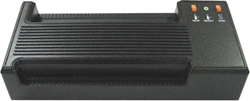 